	Dionisio Diderot y J D´Alembert	(Wikipedia)    Denis Diderot (Langres, 5 de octubre de 1713-París, 31 de julio de 1784) fue una figura decisiva de la Ilustración como escritor, filósofo y enciclopedista francés.     Reconocido por su empuje intelectual y su erudición, por su espíritu crítico así como su excepcional genio, marcó hitos en la historia de cada uno de los campos en los que participó: sentó las bases del drama burgués en teatro, revolucionó la novela con Jacques le fataliste o La religiosa y el diálogo con La paradoja del comediante, y, por otra parte, creó la crítica a través de sus salones. En conjunto con Jean-Baptiste le Rond d’Alembert alentó, supervisó la redacción, editó y compiló una de las obras culturales más importantes de la centuria: L'Encyclopédie, obra magna compuesta por 72 000 artículos, de los cuales unos 6000 fueron aportados por el propio Diderot.      En filosofía, su obra solo en apariencia sería lateral, pues fue citado muy a menudo por Ernst Cassirer en un texto clave, La filosofía de la Ilustración, por su innovación en muchos campos; así sucede en la nueva ciencia de la vida que él presagia desde la mitad de su existencia.      De hecho anuncia ideas como ésta en su Pensées sur l'interprétation de la nature (1753), libro que se abre con esta ironía:     Joven toma y lee. Si puedes llegar hasta el final de esta obra, no te costará comprender otra mejor. Como me he propuesto no tanto instruirte como ejercitarte, poco me importa que admitas mis ideas o que las rechaces, con tal de que ocupen toda tu atención. Alguien más capacitado te enseñará a conocer las fuerzas de la naturaleza; me bastará con haber puesto las tuyas a prueba. Adiós.     En el centro del pensamiento de Diderot estaba el conflicto —y esto puede ser válido también para otros pensadores del siglo XVIII— entre la razón y la sensibilidad: sens et sensibilité. Para Diderot, la razón se caracterizaba por la búsqueda de conocimientos con fundamento científico y por la verificabilidad de los hechos observados empíricamente, pero sin quedarse estancados en la evaluación meramente cuantitativa de la realidad a través de enunciados matemáticos. Entre los años 1754 y 1765 desarrolló su «teoría de la sensibilidad universal» (sensibilité universelle).     Para Denis Diderot, las ciencias naturales no se distinguirían por buscar un porqué, sino por encontrar soluciones a través de responder al cómo.     En el transcurso de su vida como intelectual, Diderot se dedicó a los más distintos ámbitos de la ciencia; sus intereses abarcaron áreas de la química, de la física, de las matemáticas, así como también, y sobre todo, de la historia natural, la anatomía y la medicina. Por todo ello, Diderot formó parte del espíritu intelectual del siglo XVIII, manteniéndose al tanto y participando activamente de las principales discusiones y formación de teorías en su época.     En cuanto a su posición filosófica, mantuvo una postura materialista no dogmática, actitud especialmente evidente en sus obras posteriores. Aunque Denis Diderot no era un filósofo dedicado a los problemas teóricos fundamentales1​ ni a las reflexiones analíticas sistematizadoras, se le cuenta, sin embargo, entre los autores filosóficos más polifacéticos e innovadores del siglo XVIII.     Debido a sus ideas y publicaciones ilustradas frente al ideario colectivo del Antiguo Régimen, Denis Diderot y sus compañeros de ruta se vieron con frecuencia expuestos a una actitud represiva de parte del poder público. Su experiencia a raíz de su detención en 1749 le llevó a estar vigilante frente a nuevas represiones por parte de las diversas agencias de la censura, aunque algunas personas pertenecientes a los círculos influyentes y dominantes, como p. ej. Mme de Pompadour, la querida de Luis XV, así como también algunos ministros, pero ante todo el jefe de la censura, Censure royale Guillaume-Chrétien de Lamoignon de Malesherbes, clandestinamente le apoyaban a él y a los enciclopedistas.    Por lo anterior, los círculos interesados de su época, que le conocieron sólo por sus publicaciones, sólo tuvieron acceso a una reducida selección de sus ensayos, novelas, obras de teatro y principalmente artículos escritos para L'Encyclopédie. Biografía    Denis Diderot fue el segundo hijo del jansenista maestro cuchillero, maître coutelier Didier Diderot (14 de septiembre 1685-3 de junio 1759) y su esposa Angélica Vigneron (12 de octubre de 1677-1 de octubre de 1748), hija de un curtidor, tanneur. Creció como el hijo mayor de la familia, puesto que su primer hermano falleció al día siguiente de su nacimiento, el 5 de noviembre de 1712.   Denis tuvo cinco hermanos menores y entre ellos cabe destacar a Didier-Pierre (21 de marzo de 1722-17 de noviembre de 1787), canónigo de Langres (chanoine écrivain de Langres) con quien mantuvo siempre una relación muy conflictiva,2​ y a su hermana Denise (27 de enero de 1715-26 de marzo de 1797), a quien él llamaba Sœurette y con quien mantuvo una estrecha relación durante toda la vida. Otra de sus hermanas, Angélique Diderot, (3 de abril 1720-1749) se unió a la orden de las Ursulinas.   Denis Diderot comenzó su educación en el colegio jesuita de Langres, y se convirtió en profesor a los 19 años en el año 1732.     Se trasladó más tarde a París y estudió leyes en la Sorbonne, en contra de la opinión de su padre, quien quería que su hijo ingresara en el clero. De igual modo, a los 21 años (en 1734) Denis Diderot comentó a su padre que deseaba ser escritor, pero su idea también fue rechazada.     Sin embargo, a mediados de la década de 1740, ya publicaba artículos en distintas revistas y se desenvolvía como traductor independiente en París. En diciembre de 1742 realizó un viaje a Langres con el objetivo de obtener el consentimiento de su padre para casarse con Anne-Antoinette Champion, una costurera de ropa blanca. La autorización era necesaria en esa época, puesto que la mayoría de edad para estos efectos estaba fijada en los 30 años.    Mas nuevamente tuvo que enfrentarse al desacuerdo impulsivo de su padre, quien se opuso debido a la clase social a la cual pertenecía la mujer, considerando este enlace inapropiado: Champion tenía poca educación y carecía de dote.   Para evitar el matrimonio, su padre acabó enclaustrando a Denis en un monasterio cerca de Troyes, desde donde huyó al año siguiente para casarse con Anne-Antoinette. Sin embargo, a la postre esta unión no fue feliz y Diderot tuvo diversas amantes. En particular, existe amplia documentación epistolar de su relación amorosa con Sophie Volland, que mantuvo por muchos años.    Denis Diderot y Anne-Antoinette Champion tuvieron una hija, Angelique Diderot (quien luego adoptó el apellido Vandeul), siempre muy querida por el escritor. Cuando falleció la hermana monja de Diderot, la opinión de éste sobre la religión se vio afectada.     Reconocido por sus obras, fue escogido miembro de la Academia Francesa. No se enriqueció con sus libros. Prueba de ello es que tuvo que vender su biblioteca para poder ofrecer una dote a su hija Angelique. Fue Catalina II de Rusia, una activa escritora de cartas a Madame Geoffrin, quien mandó comprar la biblioteca cuando conoció las estrecheces económicas de Diderot gracias a que tenían un amigo en común: Grimm.     En el invierno de 1773, con 60 años, Diderot fue invitado a la corte de San Petersburgo. Allí pasó varios meses como consejero de la zarina, y se han contado anécdotas, nunca contrastadas, sobre sus posibles relaciones.    Pero sí quedan en cambio las Cartas a Sophie_Volland, escritas a su gran amiga a lo largo de muchos años: ese es el testimonio de un gran feminista, defensor de la abolición de la esclavitud y creador de las mayores paradojas de la literatura europea. Eso sí, sólo queda una tercera parte de las misivas redactadas y faltan las primeras que escribió. ​      Murió en París (Francia), ya que se encontraba deteriorada su salud, el 31 de julio de 1784, a los 70 años de edad. Escritos   Los primeros trabajos de Diderot incluyen la traducción de la Historia de Grecia de Stanyan (1743). Junto con dos amigos, François-Vincent Toussaint y Marc-Antoine Eidous, tradujo el Diccionario médico de Robert James (1746-1748), y sobre la misma época publicó una libre interpretación de Inquiry Concerning Virtue and Merit de Shaftesbury (1745).    En 1746 escribió su primera obra original: Pensamientos filosóficos (Pensées philosophiques), en donde presenta cierto pensamiento deísta, y presentó un pequeño ensayo sobre la suficiencia de la religión natural.    En 1747 escribió Promenade du sceptique, que plantea tres vías posibles en la actuación humana, y donde critica las extravagancias del catolicismo. Su Carta sobre los ciegos (Lettre sur les aveugles), de 1749, le presentó ya como un original pensador. El inmediato objeto de esa prosa fue el de mostrar la dependencia de las ideas del hombre respecto a sus cinco sentidos.     Otras de sus narraciones fue La Religiosa (La Religieuse), en donde critica la vida en los conventos, a través del relato de una monja que ingresa forzada por la familia. Planteada como hecho real, es una novela pujante, cuyo eco polémico duró hasta el siglo XX, cuando fue magníficamente llevada al cine por Jacques Rivette y prohibida en Francia. Hoy, es un clásico.     En Jacques el fatalista (Jacques le fataliste), de 1796, analiza la psicología del libre albedrío, con un diálogo abierto entre Jacques y su amo.      Con El hijo natural (Le fils naturel), da una bella pieza teatral, donde se manifiestan tranquilamente los sentimientos. Su La paradoja del comediante (Le paradoxe du comedien), establecida en 1830 con una copia de Petrogrado, es una de sus piezas más polémicas y ricas especulativamente: trata de la ficción y la realidad, a través del mundo del teatro y su vuelta a plantear paradojas, que tienen peso en su estética.​     Finalmente, El sobrino de Rameau (Le neveu de Rameau), que fue traducida por Goethe, es un raro diálogo con un personaje real de la época, que le sirve para criticar la sociedad y mostrar las complejidades de la mente, algo que fue destacado por Hegel.     Además, publicó varias críticas de arte en sus Essais sur la peinture, alabadas por Goethe, y en Salones, un diario en donde publicaba sus críticas de las exposiciones artísticas. Sus importantes críticas de arte aparecieron en Salons y siguen siendo una referencia sobre la estética del siglo XVIII.     Tardíamente, fue comentando extensamente la Histoire philosophique et politique des deux Indes, de Raynal (empezada 1781), donde hacía una alegato contra el colonialismo y señalaba la importancia de las civilizaciones no europeas para la cultura europea; hoy se lee a Raynal con los comentarios de Diderot, un tercio del libro, que el primero adjuntó en sucesivas ediciones. ​ Enciclopedia	     El editor francés André Le Breton, librero de éxito y especialista en la traducción de obras inglesas, obtiene en 1745 una licencia para efectuar una traducción al francés de la enciclopedia de Ephraim Chambers, Cyclopædia: or, An Universal Dictionary of Arts and Sciences. Le Breton elige en principio para dirigir el proyecto a John Mills, un inglés residente en Francia, y al abate Jean-Paul de Gua de Malves.     Por diferentes razones abandonaron el proyecto. En 1747 Le Breton le encarga el trabajo a Diderot y Jean Le Rond d'Alembert. Sin embargo, Diderot lo convence para ampliar la perspectiva y en lugar de traducir el texto original, realizar una obra nueva, con lo que se da inicio a la monumental elaboración editorial de la Encyclopédie.     Los editores debieron reunir un capital mucho mayor que el inicialmente planificado para el proyecto y un vasto equipo de autores, que entre 1751 y 1772 se fue completando con participaciones de escritores como Voltaire, Montesquieu, Jean-Jacques Rousseau y Adam Smith, así como decenas de sabios en los distintos campos, que hicieron una especial 'manufactura' de conocimientos.   En estos veinte años se produjeron muchos desaires en contra de la obra, ya que hubo deserciones de amigos que ayudaban a Diderot, polémicas entre las clases aristocráticas, así como persecución y rechazo por parte de la Iglesia, que produjo censura y desavenencias entre Diderot y D’Alembert. Además, en 1759, el Consejo del rey suprimió los diez primeros volúmenes, pero Diderot siguió elaborando la enciclopedia en secreto, y la concluyó al fin en los setenta.       La obra consta de 17 volúmenes de artículos, más otros 11 de planchas; suma unas 18 000 páginas de texto. Comprende 44 632 artículos principales (aunque en conjunto hay 76 242 partes identificadas).  ​Jacques el fatalista	   Uno de los escritos simbólicos fue el de Jacques. Jacques preguntó a su amo si no había advertido que, por grande que fuera la miseria de la gente pobre, sin tener pan para ellos, todos tenían perro… De donde concluyó que todo hombre quería mandar a otro; y que al hallarse el animal en la sociedad inmediatamente debajo de la clase de los últimos ciudadanos mandado por todas las demás clases, aquéllos tomaban a un animal para poder mandar también a alguien… Cada cual tiene su perro. El ministro es el perro del rey, el primer funcionario es el perro del ministro…    Terminó de escribir Jacques el fatalista en 1773; sin embargo, no se publicaría hasta 1796, habiendo muerto ya Diderot. Está considerada una de las novelas más importantes de la literatura francesa del siglo XVIII. Es un anticipo de novela moderna, donde se produce una ruptura con el género novelesco que se había seguido hasta ese momento.     Daba mayor protagonismo al determinista criado Jacques que al amo pasivo y letárgico a pesar de su creencia en el libre albedrío. Diderot, en tono irónico, no pasa por alto la hipocresía y la corrupción de las clases privilegiadas, incluida la eclesiástica.   ¿Cuál es en vuestra opinión el motivo que atrae a las ejecuciones públicas? ¿La inhumanidad? Os equivocáis: el pueblo no es inhumano; a ese desgraciado en torno a cuyo cadalso se agolpa, lo arrancaría de las manos de la justicia si pudiera. Va a buscar a la plaza de Grève una escena que pueda contar a su regreso al arrabal, ésa u otra, le da igual mientras tenga un papel, junte a su vecinos y se haga escuchar de ellos. Dad en el bulevar una fiesta divertida y veréis que la plaza de las ejecuciones está vacía. El pueblo está ávido de espectáculos y acude a ellos porque se divierte cuando los disfruta y se divierte también cuando los cuenta a su regreso.     Es una de sus obras capitales, una novela de las más sorprendentes de la historia del género; está llena de digresiones y anécdotas, en un relato que tiene que ver con la picaresca o el Quijote, así como con las dos novelas de Laurence Sterne, Tristram Shandy y Viaje sentimental, en las que injerta su escrito, que gira en torno al destino, al principio y al final del texto, dice Jean Starobinski.9​ Es una novela muy entretenida a la vez que ambigua, pues es absolutamente moderna para Raymond Trousson: es «una obra experimental sobre los límites y las posibilidades de lo novelesco».​ Ecos     Diderot, desconocido como autor individual entre sus contemporáneos, polémico con Rousseau y D'Alembert, ciudadano al margen de las convenciones sociales y muerto en 1784, era poco recordado en la Revolución Francesa. Tuvo que esperar hasta Goethe, Hegel (quien le utilizó en la Fenomenología del espíritu) y los románticos para su difusión en el extranjero.      Desde la conclusión del s. XIX y a lo largo de la centuria siguiente, sobre todo, prosigue su actualización. Es más, a mediados del siglo XX, el romanista Herbert Dieckmann encontró además un conjunto muy amplio de manuscritos —los llamados Fonds Vandeul—, por lo que aumentó hondamente el interés por él. El resultado de su indagación lo resumió en 1951 con su Inventaire.      Grandes figuras de la crítica han escrito desde entonces sobre el enciclopedista, y le han acreditado ya como la figura capital del siglo XVIII europeo, tal como es hoy considerado. Así sucede con Franco Venturi, Herbert Dieckmann, Arthur M. Wilson, Jacques Proust, Yvon Belaval, Yves Benot, o con Jean Starobinski, que dio al fin en 2012 su esperado libro sobre el autor, y que resume décadas de dedicación a esa figura: Diderot, un diable de ramage.     La gran biografía del pensador y escritor fue concluida por el estadounidense Arthur M. Wilson, Diderot, en 1972, que sigue siendo una obra clásica por su amplitud de miras y su exactitud. Una nueva biografía extensa ha aparecido en 2013: Diderot, le combattant de la liberté, de Gerhardt Stenger. ​     Existe una revista, creada de finales del siglo XX y dedicada a su obra, Recherches sur Diderot et sur l'Enciclopédie, que está editada en París; se suma a los ya clásicos Diderot Studies, y sigue en activo publicada por la Société Diderot.   El subtítulo de una monografía colectiva de 2013 es «Diderot, un joven de 300 años», con motivo del tricentenario de su nacimiento. Juan D' Alambert polifacético colaborador     Jean le Rond D'Alembert1​ o Jean Le Rond d’Alembert2​3​ (pronunciación en francés: /ʒɑ̃ batist lə ʁɔ̃ dalɑ̃bɛːʁ/; París, 16 de noviembre de 1717-ibídem, 29 de octubre de 1783) fue un matemático, filósofo y enciclopedista francés, uno de los máximos exponentes del movimiento ilustrado. Fue célebre por crear —con Diderot— L'Encyclopédie y por su labor en el campo de las matemáticas, relativo a las ecuaciones diferenciales y a las derivadas parciales.    Hijo ilegítimo de Madame de Tencin y de Louis-Camus Destouches, el pequeño d'Alembert, recién nacido, fue abandonado en la puerta de la iglesia de Saint-Jean-le Rond (de ahí el nombre que se le impuso). Fue recogido luego por Madame Rousseau, mujer de pobre condición, la cual se ocupó de su crianza. D'Alembert, que en un principio se hizo llamar Daremberg, nunca fue reconocido por sus padres, pero Destouches sufragó los gastos de su educación, que pudo ser tan selecta como la de cualquier hijo de la nobleza.    A los 18 años consiguió el título de bachiller en artes, después de varios años de estudio en una escuela jansenista. Tras dos años de estudiar derecho, empezó a cursar la carrera de medicina, que pronto abandonó.    La gran pasión de d'Alembert fueron las matemáticas, que había aprendido en forma prácticamente autodidacta. En 1739, presentó su primer trabajo en la prestigiosa Academia de Ciencias de París. Dos años después, con tan solo 24 años de edad, fue elegido miembro de esa Academia.     En 1743 publicó su Tratado de dinámica, obra fundamental en que formula el conocido principio de d'Alembert, que confirma la existencia de la inercia en un punto material, como reacción ejercida por ese punto frente a las fuerzas que actúan sobre él. Con ella, el joven d'Alembert alcanzó de inmediato prestigio en toda Europa, como uno de los pensadores científicos más reputados; Lagrange por ejemplo, afirmará que ese tratado «reduce la dinámica a la estática».    D'Alembert siguió elaborando nuevos trabajos en el campo de la física matemática, entre ellos el titulado Tratado del equilibrio y del movimiento de los fluidos. En 1746, junto con Diderot recibió el encargo de traducir la Cyclopaedia de Ephraim Chambers. En 1747 comenzó la preparación de la Enciclopedia, colaborando ambos estrechamente.    En 1772 se le nombró secretario perpetuo de la Academia Francesa, escribiendo entonces los Elogios sobre los académicos fallecidos entre 1700 y 1770. Por todo ello d'Alembert representó un nuevo tipo de intelectual4​ capaz de compaginar la pertenencia a la nueva red internacional de instituciones científicas (por otra parte subordinadas financieramente a los Estados-nación) y un ensayismo independiente y políticamente comprometido.    Muere en París el 29 de octubre de 1783, cuando ya gozaba de la reputación de ser uno de los pensadores más eminentes de la ilustración francesa. Se le enterró modestamente. Condorcet, amigo y sucesor suyo en ciertos terrenos matemáticos, acompañó su cortejo fúnebre; además lo elogió en la Academia, pues había recibido ese puesto de manos de D'Alembert.Enciclopedia	   En 1750, y siempre junto con Diderot, que fue el inspirador, comenzó la publicación de la Enciclopedia. La idea de traducir la obra inglesa de Chambers se convirtió enseguida en un proyecto original de adaptación y ampliación progresiva, dejando pronto su dependencia inicial. ​    D'Alembert escribió muy diversos artículos sobre matemáticas y literatura, además del Discurso preliminar. También participaron en la Enciclopedia filósofos como Voltaire, Montesquieu, Jean-Jacques Rousseau, Adam Smith, entre otros.   La ruptura con Diderot, en 1758, significó que éste se ocuparía ya en solitario del trabajo de dirigir la Enciclopedia, aunque Diderot no olvidó sus polémicas con el cada vez más racionalista matemático en un original e irónico diálogo prebiológico: El sueño de d'Alembert. Pero, como dice Franco Venturi, d'Alembert contribuyó de un modo muy personal a esa obra. En todo caso, tuvo una mentalidad enciclopedista, lo que se pone de manifiesto en que, al final de su vida, escribió una Memoria personal contando cómo amaba las letras.  D'Alembert en el prólogo en la Enciclopedia: 	     No podemos esperar conocer la naturaleza mediante hipótesis vagas y arbitrarias, sino por el estudio reflexivo de los fenómenos, por la comparación que haremos de los unos con los otros, por el arte de reducir, en la medida de lo posible, un gran número de fenómenos a uno solo que puede ser mirado como su principio. 8D' Alembert: Discurso preliminar a la Enciclopedia (1751) (fragmento) ​    Filosofía y matemática  Su filosofía se caracterizó por su tolerancia en general y su escepticismo en el campo de la religión y de la metafísica. Se especializó en la filosofía natural y redactó el Discurso preliminar de la Encyclopédie dirigida por Denis Diderot.     Ilustre filósofo, su pensamiento recibe la influencia de Descartes, Bacon, Newton y Locke. Expuso su doctrina en Elementos de Filosofía.       Abordó la matemática a través de la física, con el problema de los tres cuerpos (imposibilidad de encontrar ecuaciones de las trayectorias - inestabilidad del sistema), la precesión de los equinoccios (razón del deslizamiento de las estaciones), las cuerdas vibrantes (distintos modos de vibración - aplicación a la música). Esto le llevó a estudiar las ecuaciones diferenciales y las ecuaciones a las derivadas parciales. También inventó un criterio para distinguir una serie convergente de una divergente.      Su obra maestra fue el Tratado de dinámica, donde enunció el teorema que lleva su nombre (principio de d'Alembert). El Teorema Fundamental del Álgebra recibe en algunos países de Europa el nombre de teorema de d'Alembert - Gauss, dado que d'Alembert fue el primero en dar una prueba casi completa sobre dicho teorema. Obras Mémoire sur le calcul intégral (1739) L'Encyclopédie ou Dictionnaire raisonné des sciences, des arts et des métiers, Flammarion, 1993 Trois Mois à la cour de Frédéric (cartas inéditas de d’Alembert, Paris, C. Lévy, 1886) Correspondance avec Frédéric le Grand, Berlin, Duncker, 1854 Inventaire analytique de la correspondance 1741-1783, ed. de Irène Passeron, CNRS éditions, 2009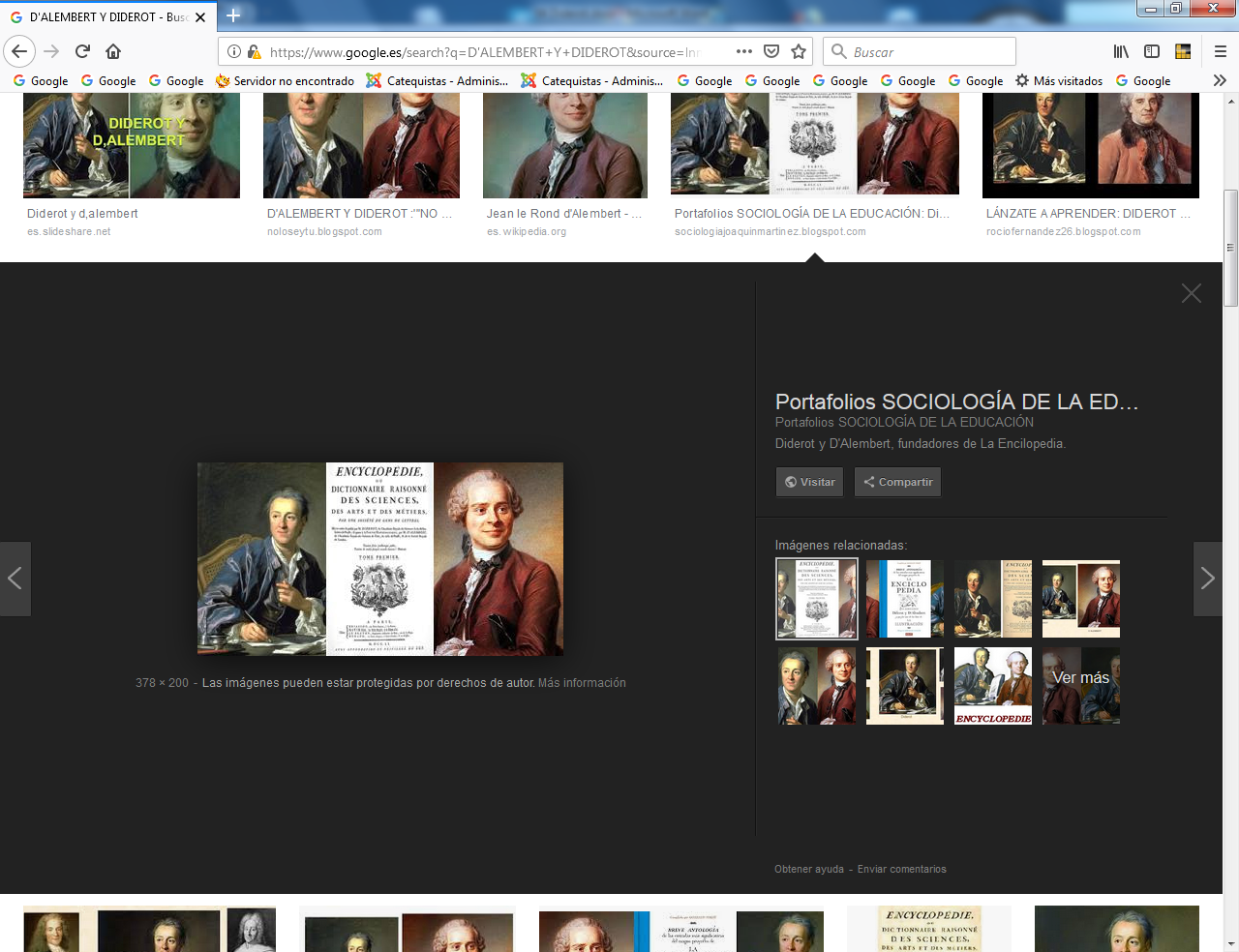 La Enciclopedia    Obra, según el espíritu racionalsita del siglo XVII, encerrada en los 17 volúmenes editados en París entre 1751 y 1772 por Denis Diderot y Jean Le Rond d´Alambert. Intentó romper con las tradiciones poco científicas de los tiempos pasados y ofrecer una nueva visión de la ciencia, basada exclusivamente en la razón y en la libertad de expresión.
     Fue el objetivo general primero el difundir las ideas de la que se autodenominaban "ilustradas". Se componía esta obra de textos de buenos literatos y pensadores libres, es decir cartesianos hasta las médulas de los huesos. Los criterios de los promotores eran claramente antijerárquicos en todos los sentidos, científicos y humanos, prescindiendo de los religiosos o rigiéndose por un deísmo global. Todo ello era condición para escribir en la obra.   El nombre de "enciclopedia" fue usado por influencia inglesa, debida a la obra de Efraim Chambers "Cyclopaedia o Universal Dictionary of Art and Sciences", en 1728. El título original fue "Diccionario razonado de las artes, de las ciencias y de los oficios" y como diccionario fue denominado al comienzo.    El anuncio inicial en un prospecto el año 1750. D´Alembert redactó el Discurso preliminar indicando que la Enciclopedia era un sistema de todos los conocimientos humanos, tal como se habían presentado en el ”árbol del canciller Bacon”, quien organizó los saberes siguiendo las facultades de memoria, razón e imaginación.
        - La memoria es la sede de la experiencia o del conocimiento directo y da los conocimientos de la Historia;       - la razón es la fuente de la reflexión hecha con el razonamiento y da la Filosofía y los conocimiento teóricos;      - y la imaginación es la que mueve la imitación reflexiva produciendo las Bellas artes y la poesía).       En estas tres ramas del tronco científico se prenden todas las ciencias, las artes y de los oficios. 
   El primer volumen se editó en 1751 y provocó una reacción de las autoridades por el carácter liberal y extrarreligioso (más que antirreligioso). Fue prohibida la continuación de la obra por el poder, en 1752, al aparecer dos volúmenes más.   En 1759 d´Alembert abandonó el proyecto. Obtenido el permiso para continuar, aparecieron siete volúmenes, teniendo como promotor y único responsable a Diderot. Así se llegó a los 17  en 1765 y  a cuatro más de índices y apéndices en 1772.   Los autores, si no lo eran, se hicieron famosos por haber escrito en la obra, mereciendo el nombre de “ilustrados"  y alardearon de que los demás no lo eran. Pronto se les llamó enciclopedistas: Rousseau, Voltaire, Duclos, Holbach, Quesnay, Turgot, Toussaint y otros hasta 160. Algunos como Rousseau, autor de textos sobre la música y las artes, rompieron o fueron eliminados.
  La influencia fue grande por la riqueza de las ideas, la variedad de temas y también por las prohibiciones y la oposición de los estamentos más conservadores, entre los que se hallaban la monarquía y los poderes eclesiales. 
   Provocó también una reacción en otras líneas de pensamiento, ya que la razón sola chocaba con la cultura del siglo XVIII y la ineludible influencias de las tradiciones eclesiales cristianas de toda Europa. Muchos intelectuales cristianos se distanciaron de sus planteamientos y la combatieron con cierto rigor y más con afirmaciones gratuitas que con datos equivalentes en rigor y elegancia.
    Los jesuitas se distinguieron por esa reacción, haciendo excelentes críticas, a veces agresivas como la de Fernando Ceballos (1732-1802) en "La falsa filosofía, crimen de estado" y en ocasiones más moderadas como Francisco Alvarado (1756-1814) en "Cartas críticas".  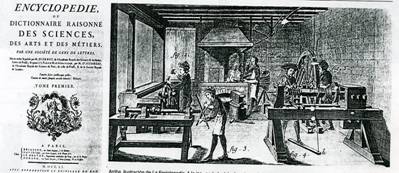      La Enciclopedia (o diccionario razonado de la arte, de las ciencia  y de oficios o bien Dictionnaire de arts , des sciences et de métiers), iniciada y sostenida por Diderot y D'Álambert, inició, por su racionalismo y agnosticismo religioso, la época que se denominó "Ilustración", y en Centroeuropa "siglo de la luces" (aufklarung) Con todo en lo religioso significó el siglo de la crisis religiosa cristiana, en donde se intentó con la razón explicar los hechos religiosos y juzgar con criterios terrenos los valores espirituales de los hombres y de las sociedades.     En ese sentido la época de oscurantismo, más que de iluminación. Minó la autoridad jerárquica, tanto religiosa como civil. Preparó a la sociedad para la revolución de las ideas y después de las relaciones y de las creencias, que se conocería en toda Europa como "revolución francesa". Ella destruyó todo el orden anterior manejando  la bandera de los tres valores supremos: Liberté, fraternité, egalité.      En 1879 comenzó con torrentes de sangre en Francia y terminó con las dictaduras en todos los ámbitos europeos, desde Napoleon Bonaparte hasta Bismark.